Сценарий праздника «Встреча с первоклассниками»ЦЕЛИ:
1. Познакомиться с учащимися класса.
2. Познакомить ребят с правилами поведения в школе.
3. Развивать логическое мышление.
4. Развивать творческие способности учащихся.
5. Воспитывать умение дарить цветы с пожеланиями.
6. Воспитывать бережное отношение к учебникам.
ОБОРУДОВАНИЕ: Королева Знаний , космический конверт- письмо от королевы Знаний. Изображение планет, космическая ракета, табличка со словом КОСМОДРОМ, инопланетянка Ла-Ла, таблички с фамилией и именем учащихся, грамота со школьными правилами, космическая посылка с учебниками, портфель с предметами-отгадками к загадкам (портфель, книга, тетрадь, карандаш, линейка, кисточка, резинка, закладка, ручка),свидетельства первоклассникам, Незнайка, набор геометрических фигур, цифры на доску 1-10 в обратном порядке( для отсчета времени взлета ракеты), изображение школы, сказочные герои (Красная Шапочка,Ход праздникаI. Организационный момент.
Учитель: Здравствуйте, ребята! Сегодня у нас большой праздник. -Вы сегодня такие красивые, нарядные, просто загляденье. — Какой  сегодня праздник? (1 сентября- День знаний)
И в этот торжественный для всех нас день мне бы хотелось пожелать вам, ребята, успехов в нелегком школьном пути, вам, дорогие родители, огромного терпения и понимания, а всем нам вместе — любви и доброжелательного отношения друг к другу.-Вы собрались, чтобы познакомиться со мной, вашей первой учительницей, и узнать своих будущих одноклассников. У меня в руках цветок, он мне принёс радость, потому, что мне подарили его вы. Меня зовут Наталья Викторовна. Я передаю цветок вам, а вы, назвав своё имя и фамилию, передаёте следующему. Когда цветок пройдёт по кругу и вернётся ко мне, все узнают друг друга. Дети передают друг другу цветок, называя своё имя.Учитель: Теперь вы все знакомы друг с другом. Посмотрите на тех, кто справа, слева, позади от вас, посмотрите вокруг себя, улыбнитесь всем. Ребята, а как вы думаете, о чем говорит улыбка? Дети: Когда человек улыбается - это значит, что: ему хорошо; он получил подарок; его хвалят; он сделал доброе дело; получил пятерку.Учитель: А еще улыбка говорит нам о том, что у нас хорошее настроение. Давайте постараемся, чтобы каждый день в школе начинался с улыбки. II. Игровой моментУчитель: К нам прилетела инопланетянка ЯИНАНЗ и принесла космический конверт. Давайте посмотрим, что же в нем."Дорогие ребята, приглашаю вас в первое космическое путешествие в бескрайнюю галактику Знаний. Вы побываете на 4 планетах. Надеюсь, что ваше путешествие будет интересным и полезным. Королева Знаний".Учитель: Ребята, отправимся в путешествие? Дети: Да.Учитель: Я предлагаю вам отправиться в наше путешествие на ракете. - Вот и наша ракета. (На доску вывешивается макет ракеты) -На ней мы полетим в наше космическое путешествие. Чтобы занять свои места в ракете - получите ваши билеты. Их надо поставить надписью ко мне. Каждому ребёнку выдаётся табличка в виде космического корабля с его фамилией и именем.Учитель: Я сегодня ваш капитан. Все заняли свои места? А как гудит ракета? Дети: У-У-У-У-У.Учитель: Давайте пофантазируем. Закройте глаза и представьте, что мы сейчас все вместе отправляемся на первую планету. - Внимание: 10, 9, 8, 7, 6, 5, 4, 3, 2, 1, пуск. Дети: У-У-У-У-У.III. Планета "Отгадай - ка"Учитель: Наша ракета приземлилась на планету "Отгадай - ка". Здесь нас встречает Незнайка. Он приготовил вопросы и задания.Учитель: Стоит весёлый, светлый дом, Проворных много в нём, Там пишут и считают, Рисуют и читают. - Что это за волшебный дом? Дети: Школа.Учитель: Сегодня вы переступили порог нашей школы. В каждой школе есть свои правила, которые должен выполнять каждый ребёнок. Хотите знать какие?-Послушайте их внимательно, вы и сами можете нам о них рассказать.1.Если хочешь строить мост,
Наблюдать движение звезд,
Управлять машиной в поле
Иль вести машину в высь,
Хорошо работай в школе,
Добросовестно учись.
                2.Утром рано просыпайся,
               Хорошенько умывайся,
               Чтобы в школе не зевать,
              Носом парту не клевать.
3.Приучай себя к порядку,
Не играй с вещами в прядки,
Каждой книжкой дорожи,
В чистоте портфель держи.
              4.Не отправится охотник
                 На охоту без ружья,
                Не оставит плотник дома
              Молотка или гвоздя
             Но и ты не должен оставлять
           Дома книжку и тетрадь.
5.У бойца кавалериста
Серебром горит клинок,
Содержи и ты в порядке
Парту, книжки и тетрадки.  6.В нашей школе есть закон,
    Вход неряхам запрещен.
         7. Зовет на палубу свисток
            Команду на линкольне,
           А вас друзья к нам на урок
         Зовет заливчатый звонок,
         Звенящий в коридоре.
8. Парта — это не кровать
И нельзя на ней лежать.
Ты сиди за партой стройно
И веди себя достойно.
На уроках не болтай
И «5» получай.
           9. Вставайте дружно каждый раз
            Когда учитель входит в класс.
10.Учитель спросит, надо встать,
Когда он сесть позволит, сядь.
Ответить хочешь, не шуми,
А только руку подыми.
          11.На уроке не хихикай,
             Стул туда — сюда не двигай,
              Педагога уважай
            И соседу не мешай.
12.Не дразнись, не зазнавайся,
В школе всем помочь старайся,
Зря не хмурься, будь смелей
И найдешь себе друзей.Кто будет выполнять эти правила? Поднимите руку.Учитель: Молодцы! Первое испытание выдержали.IV. Загадки на школьную тему.
-Отправляемся на следующую планету. Приготовили руки. — Внимание:3,2,1, пуск.(ууууу)
-Мы приземлились на планету загадок.
-Как вы думаете, на какую тему будут сейчас загадки?
(На школьную тему)Отгадав их, мы будем собирать наш портфель в школу и узнаем, с чем же вы должны будете приходить к нам учиться.Учитель: Новый дом несу в руке, Двери дома на замке. Тут жильцы бумажные, Все ужасно важные.                      Дети: Портфель.Я всех знаю, всех учу. Но сама всегда молчу. Чтоб со мною подружиться, Надо грамоте учиться.                   Дети: Книга.Учитель: То я в клетку, то в линейку, Написать на мне сумей - ка, Можешь и нарисовать, Что такое я?              Дети: Тетрадь.Учитель: Не похож на человечка, Но имеет он сердечко. И работе круглый год Он сердечко отдаёт. Пишет он, когда диктуют, Он и чертит, и рисует, А сегодня вечерком Он раскрасит мне альбом.             Дети: Карандаш.Учитель: Я люблю прямоту, Я самая прямая, Сделать ровную черту Всем я помогаю.             Дети: Линейка.Учитель: Свою косичку без опаски Она обмакивает в краски. Потом окрашенной косичкой В альбоме водит по страничке.             Дети: Кисточка.Учитель: У меня чумазенькая спинка. Но совесть у меня чиста - Помарку стерла я с листа.                Дети: Резинка.Учитель: Я нужна вам для порядка Зря страницы не листай. Там, где я лежу, читай.               Дети: Закладка.Учитель: Что за палочка в руке Быстро чертит на листке? Всё, что нужно, написал? Положи ее в пенал!                        Дети: Ручка.Учитель: Молодцы! И это испытание вы выдержали. - Приготовится к полёту!Дети: Есть приготовиться к полёту! (Дети встают.)Учитель: Застегнуть ремни!Дети: Есть застегнуть ремни! (Дети хлопают в ладоши.)Учитель: Ключ на старт!Дети: Есть ключ на старт! (Дети вытягивают руки вперёд и делают круговые движения кистями рук.Учитель: Завести моторы!Дети: Есть завести моторы! (Дети выполняют круговые движения руками перед собой.)Учитель: Полетели! Дети выполняют произвольные движения.Учитель: Готовы продолжать путешествие? Тогда летим на вторую планету. 10…1, старт!V. Планета " Математическая"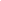 Учитель: Жители планеты "Математической" любят решать задачи и примеры. И хотя на этой планете вы пока гости, но вам тоже предлагают выполнить задания.Задание 1.Учитель: Чтобы лётчиком стать, Чтобы в небо взлететь, Надо многое знать, Надо много уметь. И при этом, вы заметьте - ка, Помогает лётчикам - арифметика. Задание. Провести самолёт по его намеченному пути, решив числовые выражения. Дети решают, называют ответ, а учитель передвигает предметную картинку - самолёт к следующему числовому выражению.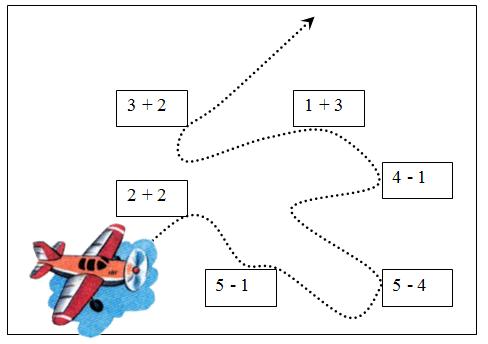 Учитель: Наш путь нелёгок. И я думаю, что нам нужно перед полётом на следующую планету немного отдохнуть и пошутить. Я буду задавать вопросы, а вы там, где надо, говорите - Я.Учитель: Кто любит шоколад?Дети: Я.Учитель: Кто любит мармелад?Дети: Я.Учитель: Кто любит груши?Дети: Я.Учитель: Кто не моет уши?Дети: Грязнуля.Учитель: Кто любит апельсин?Дети: Я.Учитель: Кто любит мандарин?Дети: Я.Учитель: Кто пьёт бензин?Дети: Машина.Учитель: Отдохнули? Можно и в путь!VI. Планета " Читай-ка"Учитель: А сейчас посмотрим, как вы знаете сказки и их героев. - Догадайтесь, о ком идёт речь?- Кто спаситель Мухи - Цокотухи? (Комар.) - Волшебник, который всегда лезет в бутылку? (Джинн.) - Средство передвижения Бабы Яги. (Ступа.) - Как звали девочку с голубыми волосами? (Мальвина.) - Детское прозвище дяди Стёпы? (Каланча.) - Музыкальный инструмент папы Карло? (Шарманка.) - Волшебник Изумрудного города? (Гудвин) VIII. ОбобщениеУчитель: На память о путешествии, которое вы совершили, я хочу подарить вам открытку-свидетельство при этом желаю вам:Звенит звонок весёлый, Детей, сзывая в класс. Открыты двери школы Теперь всегда для вас. - Эти слова означают, что с сегодняшнего дня школа №__ для вас второй дом и вас всегда рады видеть в ней. - А теперь улыбнемся, друг другу и пусть это будет доброй традицией. IX.Подведение итога. Вручение подарков. — На этом наше первое космическое путешествие в галактику Знаний подошло к концу, пора возвращаться в класс. — Приготовили руки. — Внимание:3,2,1, пуск. (ууууу) — Наше путешествие удалось на славу. — Что вам понравилось в нашем путешествии больше всего? ( Учащиеся делятся впечатлениями о первом уроке.)  -Вы узнали о правилах, которые надо выполнять в школе. Отгадали все загадки на школьную тему. Получите учебники, теперь это ваши друзья и мы надеемся, что вы будете бережно с ними обращаться, беречь их. Нарисовали великолепные рисунки о своем первом дне в школе. За это Королева Знаний хочет вручить вам подарки.
(Вручение подарков.) — А в конце нашего урока я хочу предоставить слово вашим родителям.
(Представитель родительского комитета говорит слова- напутствия ребятам от родителей.)- Я поздравляю вас, ребята и ваших родителей с нашим первым знакомством и желаю вам набраться за лето сил и здоровья.